Initial Decision Proforma 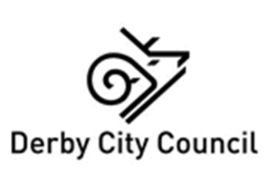 Decision whether to complete an Age AssessmentIf a photo has been taken, please attach or inset it into this documentSelf Stated Date of Birth and age in years:Home Office Date of Birth and age in years: Nationality : Language: Has interpreter been used?If ‘no’ – explain why:Port Ref No :Home Office Ref No : Name & Address of Local Authority Undertaking Initial Visit :Derby City Council People's ServicesChildren in Care TeamCouncil HouseCorporation StreetDerbyDE1 2FSName & Address of Local Authority Undertaking Initial Visit :Derby City Council People's ServicesChildren in Care TeamCouncil HouseCorporation StreetDerbyDE1 2FSNames of Workers :Date of Visit :The purpose of this Initial Visit is to decide whether an assessment of age is necessary. Is the person presenting clearly and obviously a child? Is the Person Presenting clearly and obviously an adult?*Is the person’s age in doubt?                                     * If the person’s age is in doubt, the Local Authority will make necessary arrangements in order to undertake Merton compliant Age Assessment.The purpose of this Initial Visit is to decide whether an assessment of age is necessary. Is the person presenting clearly and obviously a child? Is the Person Presenting clearly and obviously an adult?*Is the person’s age in doubt?                                     * If the person’s age is in doubt, the Local Authority will make necessary arrangements in order to undertake Merton compliant Age Assessment.Signature: Worker One Signature: Worker One Signature: Worker TwoSignature: Worker TwoIt was explained to you at the end of your interview that you have the right to disagree with the outcome of the visit and to challenge our decision; you may do so by contacting a Solicitor or by requesting the ‘Complaints Procedure for Children & Young People’.It was explained to you at the end of your interview that you have the right to disagree with the outcome of the visit and to challenge our decision; you may do so by contacting a Solicitor or by requesting the ‘Complaints Procedure for Children & Young People’.